План-конспект дистанционного занятия по каратэпедагога дополнительного образования Асанова А.Ф.Объединение: «Каратэ»Программа - «Каратэ»Группа № 02-54Дата проведения: 19.12.2023.Время проведения: 18.30Тема: «Техника ударов руками и блоков в различных комбинациях на месте, в передвижении».Цель: Отработка и совершенствование основных приемов.Ход занятия:1.Подготовительная часть (30 мин.)Разминка:1) наклоны головы влево, вправо; вперед, назад.2) поднимаем и опускаем плечи вверх, вниз.3) круговые движения в локтевых суставах внутрь, наружу.4) круговые движения в запястьях.5) круговые движения прямыми руками вперед, назад.6) правая рука вверх, левая вниз, отведение прямых рук назад, со сменой положения рук.кувырок вперед,кувырок назад,кувырок вперед через правое (левое) плечо,кувырок назад через правое (левое) плечо.Восстановления дыхания.Статическая разминка для всего тела: комплекс общеразвивающих упражнений на месте.Комплекс упражнений для развития гибкости:-наклоны туловища к левой и правой ноге,-полу выпады к левой и правой ноге,- «бабочка»,-шпагаты к левой и правой ноге,-махи левой и правой ногой вперёд (выполняются прямой ногой).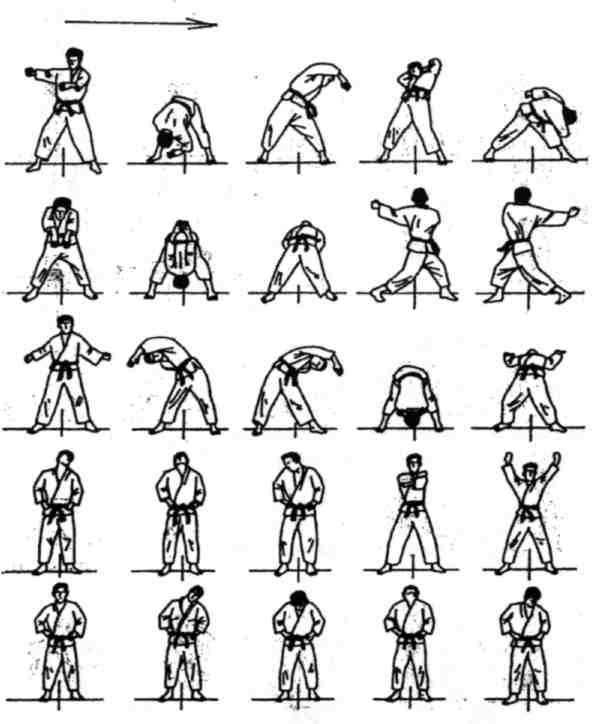 2.Основная часть (30 мин.):	 В боевой обстановке одиночные удары применяются сравнительно редко и, как правило, определённым образом сочетаются (комбинируются) друг с другом, образуя комбинации ударов "рэндзоку". Комбинации ударов могут быть трёх видов: 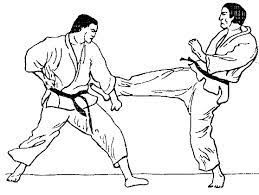 1.   Комбинации ударов руками; 2.   Комбинации ударов ногами; 3.   Смешанные комбинации ударов. 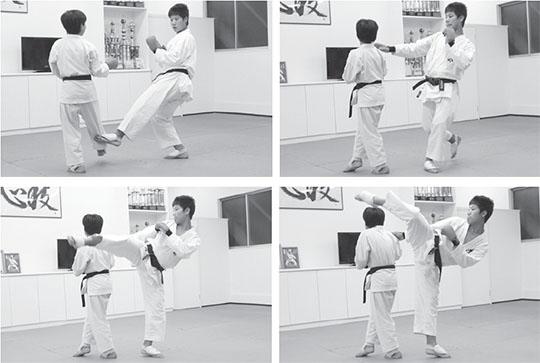 В комбинациях могут быть следующие способы сочетания ударов: повторные удары (dan) -  удары наносятся последовательно одной и той же рукой или ногой; попеременные удары (ren) - удары наносятся попеременно с определённым чередованием рук или ног; одновременные удары (моротэ) - два удара (как правило, руками) наносятся одновременно. Комбинации могут состоять из двух ударов - двухударная серия, трёх - трёхударная серия и четырёх - четырёхударная серия. Свыше 4-х ударов в атаке используется реже. 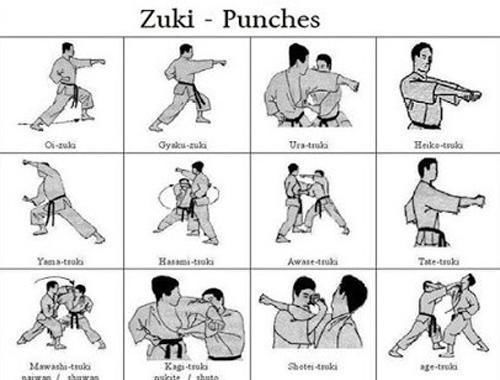 В принципе техника выполнения ударов в комбинациях аналогична описанной выше технике одиночных ударов. Поэтому освоение простейших комбинаций предшествует выполнение базовых технических элементов из боевой стойки, а отработка самих комбинаций идёт от простого к сложному с постепенным приближением к реальному взаимодействию партнёров. Соединяя одиночные удары, следует учитывать некоторые основные принципы: 1)   необходимо постоянно и пристально наблюдать за расположением и контрдействиями соперника; 2)   при выполнении предыдущего удара надо создавать предпосылки для последующего путём: 	 	 а) сохранения устойчивого положения; б) принятия в конце предыдущего удара исходного положения для выполнения последующего удара. 4) цель ударного движения в комбинациях можно изменять так: один удар нанести по уровню дзёдан, другой чудан; 5)   соединяя удары учитывать как удобство сочетания элементов, так и их взаимозаменяемость. 6)   комбинацию, как правило, оканчивать акцентированным сильным ударом с КЕНСЭЙ и КИМЭ. 	Нарушение отдельных принципов естественной связи комбинируемых элементов может быть оправдано особыми тактическими задачами. По сравнению  другими видами единоборств, каратэдо отличается наибольшим арсеналом атакующих действий. Это, в свою очередь, предполагает бесконечное множество комбинаций атаки, которые могут возникнуть в ходе силового противоборства. Тем не менее, из этого множества можно вычленить ограниченный ряд стандартных комбинаций, встречающихся в поединках. Эти комбинации могут быть предложены в качестве фундаментальных, способствующих техническому прогрессу и развитию тактического мышления. Трёхударные серии и четырёхударные серии с точки зрения техники их выполнения рассматриваются, как различные способы сочетания двойных, тройных ударов с одиночными. ПРИМЕРЫ СОЧЕТАНИЯ: Трёхударные серии: 1)   три попеременных удара; 2)   двойной повторный удар + одиночный удар (акцентированный); 3)   одиночный удар (акцентированный) + два попеременных удара; 4)   два попеременных удара + одиночный удар (акцентированный); 5)   одиночный удар (акцентироованный) + двойной повторный удар. 6)   два одновременных удара + одиночный удар (акцентированный); 7)   одиночный удар (акцентированный) + два одновременных удара. Четырёхударные серии: 1)   двойной повторный удар + двойной попеременный удар; 2)   двойной попеременный удар + двойной попеременный удар; 3)   двойной попеременный удар + два одновременных удара; 4)   два одновременных удара + два одновременных удара; 5)   двойной поторный удар + два одновременных удара; 6)   два одновременных удара + двойной повторный удар; 7)   три попеременных удара + одиночный удар. Следует отметить, что по временным интервалам удары при сочетании в нападающих действиях могут различаться. В комбинации может быть пауза и акцент на выполнении последних ударов; сочетание может быть и непрерывным, т.е. удары следуют один за другим без разрыва во времени. В дальнейшем при обозначении ритма чередования элементов в специальной литературе приняты условные обозначения: > очень быстрое, почти слитное выполнение элементов;- быстрое, но отчётливо разделённое выполнение элементов; + между элементами имеется небольшая, но заметная (в сравнении с промежутками в других сочетаниях) пауза. Эффективность выполнения комбинаций ударов непосредственно зависит от правильного (вначале контролируемого, а затем рефлекторного) дыхания. Нанесение сильных акцентированных ударов должно осуществляться на выдохе. На выдох проводятся также серии быстрых ударов. Между элементами комбинации, выполняемыми на один выдох с достаточной концентрацией, возникают короткие фазы расслабления, когда делается быстрый вдох.     Длительность выполнения элементов комбинации на выдох и микропауз, связанных с вдохом, определяет ритм ударов. Чаще всего он бывает “рваным”, что способствует дезориентации противника. В учебно-тренировочном процессе необходимо строго учитывать закономерности соединения приёмов в атакующее действие. Так, при обучении одиночным ударам и совершенствовании в них надо изучать и совершенствовать структуру ударных движений, а при обучении комбинациям ударов и совершенствовании в них главное внимание следует обращать на соединение ударов в единое действие.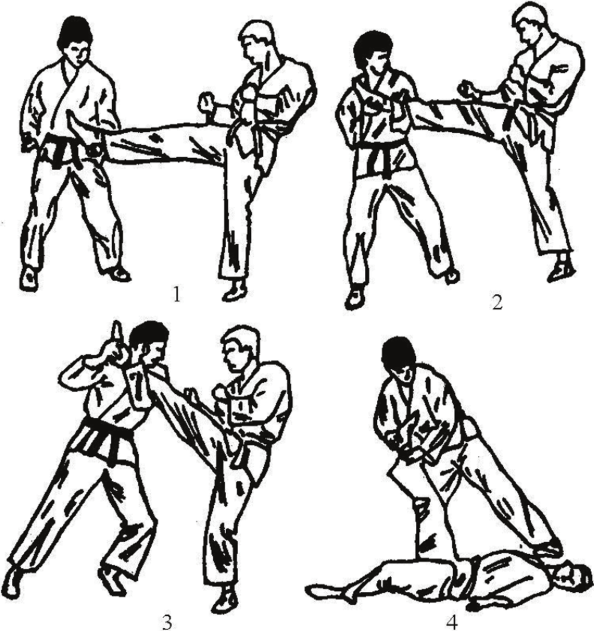 3.Заключительная часть (5 мин):Потянуться, сделать наклон вниз с выдохом, развести ноги в сторону и при поднимании спины сделать вдох так повторить 10 раз. Затем задержаться внизу расслабить спину. Следующее лечь на спину прижать к себе колени и покачать вперед-назад так же для расслабления спины и восстановления.Домашнее задание:- приседания (40 раз) приседаем с прямой спиной до конца.- отжимания (40 раз) положения спины параллельно полу, сгиб рук в локтях 90 градусов.- пресс (40 раз) руки за головой касаются колен.Обратная связь:Фото самостоятельного выполнения задания отправлять на электронную почту metodistduz@mail.ru для педагога Асанов А.Ф.